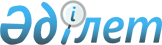 О внесении изменений в нормативное постановление Верховного Суда Республики Казахстан от 22 декабря 2000 года № 17 "О некоторых вопросах применения судами законодательства о браке и семье при рассмотрении дел об усыновлении (удочерении) детей"
					
			Утративший силу
			
			
		
					Нормативное постановление Верховного Суда Республики Казахстан от 22 декабря 2008 года № 14. Утратило силу нормативным постановлением Верховного суда Республики Казахстан от 31 марта 2016 года № 2      Сноска. Утратило силу нормативным постановлением Верховного суда РК от 31.03.2016 № 2 (вводится в действие со дня первого официального опубликования).      В связи с изменением законодательства Республики Казахстан пленарное заседание Верховного Суда Республики Казахстан  постановляет : 

      1. Внести в нормативное постановление Верховного Суда Республики Казахстан от 22 декабря 2000 года № 17 «О некоторых вопросах применения судами законодательства о браке и семье при рассмотрении дел об усыновлении (удочерении) детей» (с изменением и дополнениями от 25 декабря 2006 года) следующие изменения: 



      1) в преамбуле слово «Пленум» заменить словами «пленарное заседание»; 



      2) в абзаце втором пункта 1 слово «РК» заменить словами «Республики Казахстан»; 



      3) в пункте 19 слово «РК» исключить. 



      2. Согласно статье 4 Конституции Республики Казахстан настоящее нормативное постановление включается в состав действующего права, а также является общеобязательным и вводится в действие со дня официального опубликования.       Председатель Верховного Суда 

      Республики Казахстан                       К. Мами       Судья Верховного Суда 

      Республики Казахстан, 

      секретарь пленарного заседания             Ж. Баишев 
					© 2012. РГП на ПХВ «Институт законодательства и правовой информации Республики Казахстан» Министерства юстиции Республики Казахстан
				